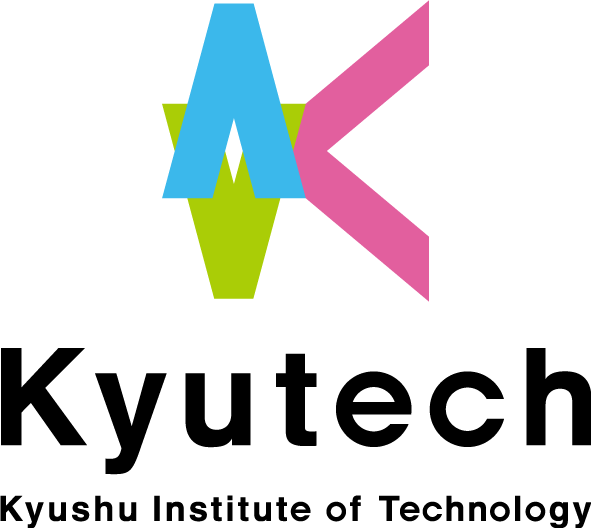 九州工業大学基金寄附申込書国立大学法人九州工業大学長　殿（申込日）九州工業大学基金の趣旨に賛同し、下記のとおり寄附します。記＜ 書類提出・問合せ先 ＞〒804-8550　福岡県北九州市戸畑区仙水町1-1　九州工業大学基金事務局（担当：総務課社会連携係）TEL：093-884-3004FAX：093-884-3015 e-mail：kikin@jimu.kyutech.ac.jp年月日所在地〒〒〒フリガナ法人名・団体名代表者役職代表者氏名担当者氏名フリガナ所属ＴＥＬe-mail１．寄附について○　該当する寄附にチェック（☑）をし、寄附額等を記入してください。 今回のみの寄附寄附額円１．寄附について○　該当する寄附にチェック（☑）をし、寄附額等を記入してください。 サポート企業会員として、毎年継続寄附（毎年、10万円以上ご寄附いただける企業・団体）年　　間寄附額円１．寄附について○　該当する寄附にチェック（☑）をし、寄附額等を記入してください。 サポート企業会員として、毎年継続寄附（毎年、10万円以上ご寄附いただける企業・団体）初回寄附予定年月（西暦）１．寄附について○　該当する寄附にチェック（☑）をし、寄附額等を記入してください。 サポート企業会員として、毎年継続寄附（毎年、10万円以上ご寄附いただける企業・団体）初回寄附予定年月年月１．寄附について○　該当する寄附にチェック（☑）をし、寄附額等を記入してください。 サポート企業会員として、複数年分を一括寄附（年平均、10万円以上ご寄附いただける企業・団体）寄附総額円１．寄附について○　該当する寄附にチェック（☑）をし、寄附額等を記入してください。 サポート企業会員として、複数年分を一括寄附（年平均、10万円以上ご寄附いただける企業・団体）寄附年数年１．寄附について○　該当する寄附にチェック（☑）をし、寄附額等を記入してください。 サポート企業会員として、複数年分を一括寄附（年平均、10万円以上ご寄附いただける企業・団体）寄　　附予定年月（西暦）１．寄附について○　該当する寄附にチェック（☑）をし、寄附額等を記入してください。 サポート企業会員として、複数年分を一括寄附（年平均、10万円以上ご寄附いただける企業・団体）寄　　附予定年月年月２．寄附の内容○　寄附する資金にチェック（☑）をしてください。両方の資金への寄附の場合、両方にチェックをし、寄附の内訳金額を記入してください。○　一般資金の使途を限定される寄附は、限定内容を記入してください。 一般資金1)教育研究の充実及びそのための環境整備2)学生の課外活動支援3)学生に対する国際交流活動の推進4)学生の修学支援に対する奨学金等5)学生の就職支援6)その他基金の目標達成に必要な事業 一般資金1)教育研究の充実及びそのための環境整備2)学生の課外活動支援3)学生に対する国際交流活動の推進4)学生の修学支援に対する奨学金等5)学生の就職支援6)その他基金の目標達成に必要な事業円２．寄附の内容○　寄附する資金にチェック（☑）をしてください。両方の資金への寄附の場合、両方にチェックをし、寄附の内訳金額を記入してください。○　一般資金の使途を限定される寄附は、限定内容を記入してください。 一般資金[使途を限定される場合]（例：○○学生プロジェクトへの支援　など） 一般資金[使途を限定される場合]（例：○○学生プロジェクトへの支援　など）円２．寄附の内容○　寄附する資金にチェック（☑）をしてください。両方の資金への寄附の場合、両方にチェックをし、寄附の内訳金額を記入してください。○　一般資金の使途を限定される寄附は、限定内容を記入してください。円３．寄附の方法○　該当する寄附方法にチェック（☑）をしてください。 大学指定口座に直接振り込む。 振込み用紙の送付を希望する。（ゆうちょ銀行のみの取り扱いとなります。）※　直接振込をしていただける場合は、お手数ですが、この寄附申込書を提出後に、以下の大学指定口座にお振り込み願います。（振込手数料を差し引いた金額をお振り込みください。）４．ホームページ等への掲載○　本学ホームページ・広報誌への掲載について、希望するものにチェック（☑）をしてください。（複数選択可） 法人・団体名 寄附額 メッセージ 掲載しない４．ホームページ等への掲載○　本学ホームページ・広報誌への掲載について、希望するものにチェック（☑）をしてください。（複数選択可）《メッセージ》※　本学へのメッセージがございましたら、ホームページへ掲載させていただく場合もございますので、お知らせください。４．ホームページ等への掲載○　本学ホームページ・広報誌への掲載について、希望するものにチェック（☑）をしてください。（複数選択可）４．ホームページ等への掲載○　本学ホームページ・広報誌への掲載について、希望するものにチェック（☑）をしてください。（複数選択可）４．ホームページ等への掲載○　本学ホームページ・広報誌への掲載について、希望するものにチェック（☑）をしてください。（複数選択可）５．基金を知ったきっかけ○　該当するものにチェック（☑）をしてください。 九州工業大学広報誌 ホームページ ＤＭ その他　６.その他･連絡事項等大学使用欄受付年月日：